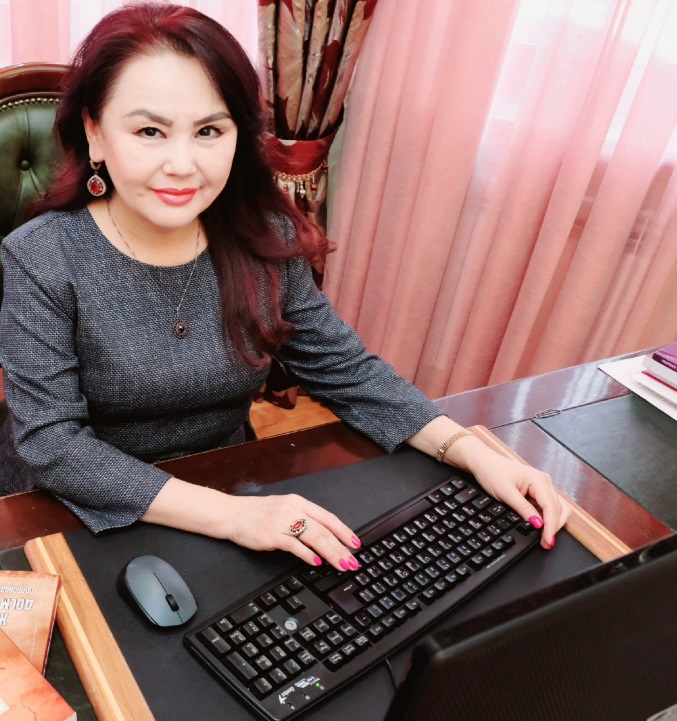 ЗАБИХ Шолпан Арапбаевна, доктор юридических наук, юрист-практик, членПалатыюридических консультантов«KazakhstanBarAssociation», ассоц.член Королевского института арбитров Великобритании (ACIArb); к.филол.н. (Ph.Ddegreeinphilologicalsciences). Преподает на кафедре гражданского права и гражданского процесса, трудового права КазНУ им. аль-Фараби.Опыт работы: Работала в Генеральной прокуратуре РК, была издателем и главным редактором общественно-политического и юридического журнала «Закон и время», директором ТОО «Закон и время».Более 6 (шести) лет занимала должность Исполнительный директор по правовому обеспечению АО «Международный аэропорт Алматы», затем работала советником международной юридической компании Zancompany, директором ТОО «Казахско-Американский университет», руководитель правового департамента ТОО «TuviaKazakhstan». Успешно совмещает практическую деятельность с преподавательской, имеет 20 лет преподавательского стажа. В настоящее время читает лекции на кафедре гражданского права и гражданского процесса, трудового права КазНУ имени аль-Фараби.Сфера профессиональной деятельности: Знания в области гражданского, гражданско-процессуального, налогового, административного, трудового, антимонопольного, таможенного, транспортного (авиационного), корпоративного и международного права. Подготовка заключений по правовым вопросам, в том числе относительно правовых рисков предприятий, успешное урегулирование споров с международными компаниями, консультирование по правовым вопросам. Также подготовка контрактов, соглашений, меморандумов со страховыми компаниями, лицензирование, сопровождение сделок и реструктуризация долгов, проведение тендеров, организация закупок товаров и услуг. Опыт по судебному разрешению споров во всех инстанциях. Знание международного права и арбитражного законодательства. Подготовка аналитических материалов по широкому кругу правовых вопросов. Опыт в управлении персоналом компании, холдинга и развития бизнеса; координация работы по взаимодействию компании с органами государственной власти (GR) и связь с общественностью (PR).Научные и творческие достижения:автор около 100(ста) публикаций в СМИ и научных изданиях, книги «АлиханБукейханов – политик, публицист, журналист», монографии «Жаһанша Досмұхамедов – выдающаяся личность», учебника «Права человека в Республике Казахстан в условиях глобализации», монографии «ЖаханшаДосмухамедов – правовед, политик, цивилист». Автор около 100(ста) публикаций в СМИ и научных изданиях, книг «АлиханБукейханов – политик, публицист, журналист»,«Жаһанша Досмұхамедов – выдающаяся личность» и учебника «Права человека в Республике Казахстан в условиях глобализации», монографии «ЖаханшаДосмухамедов – правовед, политик, цивилист». Отмечена ЮНЕСКО в области «Женщины и культура в Центральной Азии: женщина и наука», в энциклопедии «Ученые Казахстана» и представлена в альманахе «Выдающиеся женщины Казахстана», а также вошла в книгу «Видные ученые-юристы Казахстана XIX-XXвв.».Программы:ТРУДОВОЕ ПРАВО«Особенности разрешения трудовых споров».Программа разработана для работодателей, специалистов, руководителей структурных подразделений организаций, независимо от форм собственности и видов деятельности. Целью разработки программы является оказание содействия вповышении профессионального уровня и квалификации ответственных работников по организации и планированию труда, проведение обучающихся семинаров по рассмотрению и разрешению индивидуальных трудовых споров (досудебное регулирование и рассмотрение в судебном порядке), оказание правовой помощи в их деятельности.2.КОРПОРАТИВНОЕ ПРАВО (в сфере транспорта).«Правовое обеспечение деятельности предприятий в сфере транспорта». Программа разработана для работодателей, специалистов в сфере гражданской авиации, руководителей структурных подразделений организаций и предприятий, независимо от форм собственности. При этом акцент сделан на правовом регулировании предприятий сфере гражданской авиации (деятельность авиакомпаний, аэропортов и пр.). Данный курс представляет интерес для руководителей структурных подразделений аэропортов, авиакомпаний, юристов, работающих в данной сфере, а также для вузов, занимающихся подготовкой кадров в сфере Гражданской авиации в Республике Казахстан.Целью разработки программы является оказание содействия вповышении профессионального уровня и квалификации ответственных работников по широкому спектру правовых вопросов, начиная с общих, связанных с деятельностью предприятий, до регулирования корпоративных проблем и решения споров в судебном порядке.3.Воздушное право«Правовое регулирование деятельности авиации и использование воздушного пространства Республики Казахстан».Программа разработана для работодателей, руководителей структурных подразделений организаций и предприятий в сфере авиации; юристов, работающих в данной сфере; высших учебных заведений, занимающихся подготовкой кадров в сфере гражданской авиации; для всех тех, кто работает в области обеспечения авиационной безопасности и полетов, досмотра, организации перевозок как пассажиров, так грузов. Данная программа имеет особую актуальность в современных условиях.Целью разработки являются правовые вопросы по обеспечению безопасности в международных аэропортах, перевозка пассажиров и грузов авиакомпаними, осуществляющими международные и внутренние рейсы и т.д. Данный курс охватывает широкий спектр правовых вопросов в области воздушного права, способствует повышению профессионального уровня и квалификации ответственных работников по использованию воздушного пространства Республики Казахстан и деятельности авиаци4. ГРАЖДАНСКОЕ ПРОЦЕССУАЛЬНОЕ ПРАВО«Актуальные проблемы гражданского процесса».Программа разработана для специалистов, юристов, руководителей структурных подразделений организаций, независимо от форм собственности и видов деятельности. Цель программы: Анализ наиболее сложных вопросов применения процессуального законодательства, разрешение споров в досудебном порядке, а также в суде. Ознакомление юристов с навыками успешного ведения спора, подготовки позиции по делу, представления доказательств, а также эффективной работы на всех стадиях, в том числе на стадии исполнительного производства.5. ПРАВОВАЯ ЖУРНАЛИСТИКАПрограмма разработана для работодателей в СМИ, журналистов, руководителей структурных подразделений печатных, электронных и интернет-изданий (независимо от форм собственности). Особое внимание уделено журналистской деятельности, так как при подготовке творческих кадров, формирующих общественное мнение, упускается важный вопрос их специализации, то есть финансовой или правовой грамотности.Целью разработки программы является оказание содействия в  повышении профессионального уровня и квалификации журналистов по широкому спектру правовых вопросов.